Auftakt La France d’outre-merThemenfeld: Kultur und historischer Hintergrund – Traditionen und historische Aspekte: les DROMLeçon 1 Un papillon dans l’océanThemenfeld: Kultur und historischer Hintergrund – Traditionen und historische Aspekte: la Guadeloupe, Extra Französisch weltweitRévisions + DELFThemenfeld: Kultur und historischer Hintergrund – Traditionen und historische Aspekte: les DROM, Geographie, Filmfestival in Cannes, FerienzieleLeçon 2 «J’y tiens, à ma double culture»Themenfeld: Individuum und Lebenswelt – Wohnen und Wohnumfeld: Leben in der VorstadtThemenfeld: Gesellschaft und öffentliches Leben – Gesellschaftliches Zusammenleben: Leben als EinwandererThemenfeld: Gesellschaft und öffentliches Leben – Schule, Ausbildung, Arbeitswelt: Berufsbiographien, Karrieren von berühmten EinwanderernThemenfeld: Kultur und historischer Hintergrund – Traditionen und historische Aspekte: Extra  Sklavenhandel, GedenkstätteModule A Rencontres à la gareThemenfeld: Kultur und historischer Hintergrund – Kulturelle Aspekte: verreisen, am BahnhofLire et écouter Tu vois c’que j’veux dire?Themenfeld: Individuum und Lebenswelt – Persönlichkeit: Zukunftsvorstellungen, Suche nach einem besseren LebenThemenfeld: Gesellschaft und öffentliches Leben – Gesellschaftliches Zusammenleben: illegale AuswanderungLeçon 3 Louis XIV, le Roi-SoleilThemenfeld: Kultur und historischer Hintergrund – Traditionen und historische Aspekte: Leben im Barock, Louis XIVThemenfeld: Kultur und historischer Hintergrund – Kulturelle Aspekte: VersaillesRévisions + DELFThemenfeld: Kultur und historischer Hintergrund – Traditionen und historische Aspekte: Leben im Barock, französische und frankophone PersönlichkeitenThemenfeld: Kultur und historischer Hintergrund – Kulturelle Aspekte: le Louvre, VersaillesLeçon 4 Strasbourg, capitale européenneThemenfeld: Gesellschaft und öffentliches Leben – Schule, Ausbildung, Arbeitswelt: Beruf „Übersetzer“Themenfeld: Kultur und historischer Hintergrund – Kulturelle Aspekte: StraßburgThemenfeld: Gesellschaft und öffentliches Leben – Gesellschaftliches Zusammenleben, Europaparlament, Extra Grenzregion Deutschland – FrankreichModule B On joue au tock?Themenfeld: Kultur und historischer Hintergrund – Kulturelle Aspekte: das kanadische Brettspiel TockLire et regarder Paradis amersThemenfeld: Gesellschaft und öffentliches Leben – Gesellschaftliches Zusammenleben: fremd sein, IntegrationThemenfeld: Kultur und historischer Hintergrund – Kulturelle Aspekte: Jugendroman „Tout doit disparaître“ und filmische Adaption „Paradis amers“, ll’île de MayotteTous ensemble 4 (Neue Ausgabe 2013)
Lehrplanabgleich für das Fachcurriculum Französisch in Brandenburg
4. LernjahrTous ensemble 4 (Neue Ausgabe 2013)
Lehrplanabgleich für das Fachcurriculum Französisch in Brandenburg
4. LernjahrTous ensemble 4 (Neue Ausgabe 2013)
Lehrplanabgleich für das Fachcurriculum Französisch in Brandenburg
4. Lernjahr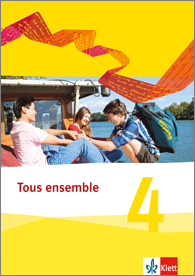 Liebe Lehrerin, lieber Lehrer,die folgende Übersicht dient als Raster für die Planung Ihrer Schwerpunktsetzung im Rahmen des Fachcurriculums Französisch. Die Inhalte der einzelnen Lektionen des Schülerbuchs Tous ensemble 4 wurden nach ihren Schwerpunkten den Themenfeldern und Kompetenzbereichen des Rahmenlehrplans für die Jahrgangsstufen 1 - 10 der Berliner und Brandenburger Schulen, Teil C: Moderne Fremdsprachen zugeordnet.Umfassende Übersichten über das Angebot zum Kompetenztraining, methodische Hinweise und praxiserprobte Vorschläge bietet das Lehrerbuch zu Tous ensemble.Mit freundlichen GrüßenIhr Tous ensemble-TeamKompetenzenInhalte SchülerbuchFachcurriculumFunktionale kommunikative KompetenzHör- und
Hörsehverstehen9/2 Umfrage am Flughafen anhören und auswertenLeseverstehen8/1 Text über les DROM lesenSprechenDialogisches Sprechen9/2 ÜberBesonderheiten der DROM sprechenMonologisches Sprechen9/3 sagen, was man über Befragte weißSchreibenSprachmittlungVerfügen über sprachliche MittelWortschatzGrammatikAussprache und ProsodieOrthografieInterkulturelle kommunikative KompetenzOrientierungswissen8-9 Französischsprachige Gebiete außerhalb EuropasMethodische KompetenzKompetenzenInhalte SchülerbuchFachcurriculumFunktionale kommunikative KompetenzHör- und
Hörsehverstehen11/3 Gespräch im Reisebüro anhören und Fragen beantworten12/4 Lied anhören und Meinung dazu äußern12/5b Film anschauen und sagen, was einem gefällt15/3 Wetterbericht anhören und Fragen beantwortenLeseverstehen10/1 Texte über Guadeloupe lesen10/2b Wetterbericht im Internet recherchieren14-15/1 Text über Vorbereitungen auf einen Zyklon16/4b Wetterbericht lesen und Bildern zuordnen19-23 Texte zu Guadeloupe als Material für die PräsentationExtra 101/1 Zeitschriftenausschnitt über Französisch weltweitSprechenMonologisches Sprechen 10/2a Klimatabelle anschauen und beschreiben12/5a Bilder anschauen und beschreiben18 Eine Präsentation erstellen, halten und auswertenSchreiben10/1 Informationen zu Stichwörtern aufschreiben15/2 Fragen zum Text beantwortenExtra 101/2b Aussagen zum Text korrigierenExtra 102-103/3 Texte über französischsprachige Länder auswerten und Fiche erstellenSprachmittlungExtra 103/4 Erklären, warum man in den Ländern Französisch sprichtVerfügen über sprachliche MittelWortschatz13/6 Zusammenfassung der Redemittel: Über eine Insel sprechenExtra 104/5 Definitionen Begriffe zuordnenExtra 104/6 Arabische Wörter und ihre Bedeutung erkennenGrammatik16/4a Das futur simple16/5 Si-Sätze, das futur simple17/6 Die Adjektive17/7 Die Steigerung der AdjektiveExtra 104-105/7 Der PassivsatzExtra 105/8 Der PassivsatzExtra 105/9 Das gérondifJe m’entraîne 159/1 Das futur simpleJe m’entraîne 159/2 Si-SätzeJe m’entraîne 160/3 Der KomparativEn plus 168/1 Das futur simpleEn plus 168/2 Si-SätzeEn plus 169/3 Der KomparativAussprache und ProsodieOrthografieInterkulturelle kommunikative KompetenzOrientierungswissen10/2 KlimavergleichExtra101/1 interkulturelles Vorwissen aktivieren: Länder, in denen Französisch gesprochen wirdExtra 101/2a Französischsprachige Länder auf der Karte findenMethodische KompetenzText- und Medienkompetenz10/1 Sachtexte auswerten (S8)10/2a Grafiken auswerten (S11)11/3 Hören und verstehen im Dreischritt (S1)12/5b Einen Film verstehen (S2)14-15/1 Lesen und Verstehen im Dreischritt (S3)15/2 Unterschiedliche Lesetechniken nutzen (S4)15/3 Hören und verstehen im Dreischritt (S1)19-23 Wörter nachschlagen/Ein zweisprachige Wörterbuch benutzen (S6)19-23 Sachtexte auswerten (S8)Extra 102-103/3 Sachtexte auswerten (S8)Sprachbewusstheit18 Eine Präsentation vorbereiten und durchführen (S16)18 Redemittel für eine Präsentation (S25)18 Feedback geben – fair und konstruktiv! (S17)18 Feedback geben (S26)Sprachlernkompetenz 10/1 Carte mentale bzw. Fiche erstellen und versprachlichen (S10)13/6 Carte mentale bzw. Fiche erstellen und versprachlichen (S10)19-23 Wörter erschließen (S5)Extra 102-103/3 Carte mentale bzw. Fiche erstellen und versprachlichen (S10)KompetenzenInhalte SchülerbuchFachcurriculumFunktionale kommunikative KompetenzHör- und
Hörsehverstehen28/1 Bericht über les Touloulous anhören und Fragen beantwortenLeseverstehen28-29/2 Text über Flaschenpost lesenSprechenDialogisches Sprechen 29/4 Sich über das Tauchen informierenSchreiben29/3 Ein Ferienziel empfehlenSprachmittlungVerfügen über sprachliche MittelWortschatzGrammatik24/1 Das futur simple24-25/2 Si-Sätze25/3 Die Steigerung der Adjektive26/4 Der Superlativ26-27/5 Die Angleichung der Adjektive27/6 Das futur simple27/7 Relativpronomen qui und oùAussprache und ProsodieOrthografieInterkulturelle kommunikative KompetenzMethodische KompetenzText- und Medienkompetenz 28 Tipps zum Umgang mit DELF (S20)KompetenzenInhalte SchülerbuchFachcurriculumFunktionale kommunikative KompetenzHör- und
Hörsehverstehen33/4a Text über Person anhören und Person erraten33/5 Film anschauen und Fragen beantwortenLeseverstehen30-31/1 Texte zum Leben in der Vorstadt lesen und Fragen beantworten32-33/3a Texte über berühmte Einwanderer lesen und Fragen beantworten34/1 Ergebnisse einer Befragung über Aus- und Einwanderung 36-41 Texte zu berühmten Einwanderern als Material für die PräsentationExtra 107/2 Text über Eröffnung der GedenkstätteSprechenDialogisches Sprechen30-31/2 Grafik über Herkunft der Einwanderer in Frankreich verstehen und Fragen stellen32/3b Fragen ausdenken und stellen33/4b Person beschreiben und erraten lassenMonologisches Sprechen36/8 Von einem Fest erzählen37 Zu einer berühmten Person recherchieren, diese vorstellenExtra 106/1b Gefühle beim Anblick des Bildes beschreibenSchreiben34/2 Fragen zum Text beantwortenExtra 108/3 Fragen zum Text beantwortenExtra 108/5 Einen Kommentar zur Gedenkstätte verfassenSprachmittlung35/4 Antworten zur Befragung auf Französisch wiedergebenExtra 108/4 Meinungen zur Gedenkstätte auf Deutsch zusammenfassenVerfügen über sprachliche MittelWortschatz35/3 Zusammenfassung der Redemittel: HerkunftExtra 106/1a Auswählen, welche Gefühle Figuren auf einem Bild habenExtra 108/5 Zusammenfassung der Redemittel: seine Meinung äußernGrammatik35/5 Das Pronomen y36/6 Das imparfait36/7 Passé composé und imparfaitExtra 109/6 Das plus-que-parfaitExtra 109/7 être en train de faire/venir de faireJe m’entraîne 160/4 Das Pronomen yJe m’entraîne 160/5 Das imparfaitJe m’entraîne 161/6 Passé composé und imparfaitJe m’entraîne 162/7 Passé composé und imparfaitJe m’entraîne 162-163/8 Die Verneinung in verschiedenen ZeitenEn plus 169/4 Das Pronomen yEn plus 169/5 Das imparfaitEn plus 170/6 Passé composé und imparfaitEn plus 171/7 Passé composé und imparfaitEn plus 171/8 Die Verneinung in verschiedenen ZeitenAussprache und ProsodieOrthografieInterkulturelle kommunikative KompetenzOrientierungswissen30-31/2 MultikulturalitätExtra 106/1c Atlantischen Dreieckshandel beschreibenMethodische KompetenzText- und Medienkompetenz30-31/2 Grafiken auswerten (S11)32-33/3a Unterschiedliche Lesetechniken nutzen (S4)33/4a Hören und verstehen im Dreischritt (S1)37 Internetrecherche (S7)38-41 Wörter nachschlagen/Ein zweisprachige Wörterbuch benutzen (S6)Extra 106/1a Wörter nachschlagen/Ein zweisprachige Wörterbuch benutzen (S6)Sprachbewusstheit35/4 Médiation (S14)37 Eine Persönlichkeit präsentieren (S15)Sprachlernkompetenz38-41 Wörter erschließen (S5)KompetenzenInhalte SchülerbuchFachcurriculumFunktionale kommunikative KompetenzHör- und
Hörsehverstehen43/1a Szene am Bahnhof anhören43/2 Film über ein TheaterprojektLeseverstehen44-45 Aufwärmübungen verstehen und durchführenSprechenDialogisches Sprechen46/4 Standbilder ausdenken und vorführen47/5 Sketche ausdenken und üben47/6 Sketche vorführenSchreiben43/1b Szenen am Bahnhof ausdenken und aufschreibenSprachmittlungVerfügen über sprachliche MittelWortschatz45 Wortfeld: Am Bahnhof48 Redemittel: Theater spielen48 Wortfeld Gefühle49 Wortfeld Bahnhofshalle49 Wortfeld Theater49 Zusammenfassung der Redemittel: Feedback gebenGrammatikAussprache und ProsodieOrthografieInterkulturelle kommunikative KompetenzMethodische KompetenzSprachbewusstheit49 Feedback geben – fair und konstruktiv! (S17)KompetenzenInhalte SchülerbuchFachcurriculumFunktionale kommunikative KompetenzHör- und
Hörsehverstehen50-52/a Drei Szenen aus einem Theaterstück lesen und Fragen beantwortenLeseverstehen52-54/c Zwei Folgeszenen lesen und Fragen beantworten54-55/d Letzte Szene lesenSprechenSchreibenSprachmittlungVerfügen über sprachliche MittelWortschatzGrammatikAussprache und Prosodie50-52/b Szenen laut vorlesenOrthografieInterkulturelle kommunikative KompetenzMethodische KompetenzKompetenzenInhalte SchülerbuchFachcurriculumFunktionale kommunikative KompetenzHör- und
Hörsehverstehen56/1 Besuch der Internetseite des Schloss Versailles59/6 Barockmusik hören und Instrumente erkennen64 Audioguide zu Bild anhörenLeseverstehen56-57/3a Texte lesen und Wörter erschließen61/4 Text lesen65-69 Texte zur Zeit Louis XIV als Material für die AusstellungSprechenDialogisches Sprechen60/1 Dialoge zum Tagesablauf64 Eine Ausstellung planen und durchführenMonologisches Sprechen58/4b Erklären, warum Louis XIV kein Privatleben hatte58/5 Erklären, ob man wie Louis XIV leben möchte63/10 Ein Bild beschreibenSchreiben57/3b Fragen beantworten58-59/4a Tagesablauf von Louis XIV zusammenfassen62/5 Aussagen zum Text korrigierenSprachmittlung62/6a Sätze ins Deutsche übersetzenVerfügen über sprachliche MittelWortschatz63/10 Zusammenfassung der Redemittel: Ein Bild beschreibenGrammatik60/1 Die reflexiven Verben60/3 Die Adjektive beau, nouveau, vieux62/6a Das conditionnel62/7 Das conditionnel63/8 Si-Sätze63/9 Si-SätzeJe m’entraîne 163/9 Die reflexiven VerbenJe m’entraîne 164/10 Das conditionnelJe m’entraîne 164-165/11 Si-SätzeJe m’entraîne 165/12 Der FragesatzJe m’entraîne 165/13 Die AdverbienEn plus 172/9 Die reflexiven VerbenEn plus 173/10 Das conditionnelEn plus 173/11 Si-SätzeEn plus 174/12 Der FragesatzEn plus 174/13 Die AdverbienAussprache und ProsodieOrthografieInterkulturelle kommunikative KompetenzOrientierungswissen56/2a interkulturelles Vorwissen aktivieren: Schlösser in der Heimatregion56/2b Ähnliche Schlösser recherchierenMethodische KompetenzText- und Medienkompetenz56/2b Internetrecherche (S7)61/4 Lesen und Verstehen im Dreischritt (S3)63/10 Ein Bild beschreiben (S12)64 Eine Präsentation vorbereiten und durchführen (S16)65-69 Wörter nachschlagen/Ein zweisprachige Wörterbuch benutzen (S6)Sprachlernkompetenz56-57/3a Wörter erschließen (S5)58/4b Carte mentale bzw. Fiche erstellen und versprachlichen (S10)65-69 Wörter erschließen (S5)KompetenzenInhalte SchülerbuchFachcurriculumFunktionale kommunikative KompetenzHör- und
Hörsehverstehen74/1 Jeff Koons in Versailles hören und Fragen beantwortenLeseverstehen72-73/6a Bildbeschreibungen lesen und zuordnen74-75/2 Lebensgeschichte lesen und Fragen beantwortenSprechenDialogisches Sprechen75/4 Unterhaltung im ZugSchreiben72-73/6a Bilder beschreiben75/3 Fragen einer Onlineumfrage beantwortenSprachmittlungVerfügen über sprachliche MittelWortschatzGrammatik70/1 Das Pronomen y70-71/2 Das imparfait71/3 Si-Sätze71/4 Si-Sätze72/2 Die Adjektive beau, nouveau, vieux73/7 Die reflexiven VerbenAussprache und ProsodieOrthografieInterkulturelle kommunikative KompetenzMethodische KompetenzText- und Medienkompetenz74-75 Tipps zum Umgang mit DELF (S20)KompetenzenInhalte SchülerbuchFachcurriculumFunktionale kommunikative KompetenzHör- und
Hörsehverstehen77/2 Film über Straßburg anschauen, Inhalt wiedergebenExtra 110/1a Clip anschauen und Fragen beantwortenLeseverstehen76-79/1 Texte über Straßburg lesen, Carte mentale erstellen80/1 Interview über Straßburg85-89 Texte zu Aktivitäten in Straßburg als Material für die Planung der KlassenfahrtExtra 110/1b Internetrecherche über ein Hip-Hop-DuoExtra 110/1c Liedtext lesen und Fragen beantwortenExtra 111/2 Chronologie des Élysée-Vertrags lesen und Fragen beantwortenSprechenDialogisches Sprechen76-79/1 Über Straßburg sprechen84 Eine Klassenfahrt planen und präsentierenSchreiben79/6 Fernsehprogramm beschreiben81/2 Fragen zum Text beantwortenExtra 111/3 Den Clip beschreiben und kommentierenSprachmittlung79/5 Im Internet über Straßburg recherchieren und Aktivitäten vorstellenVerfügen über sprachliche MittelWortschatz82/6 Zusammenfassung der Redemittel: öffentliche Verkehrsmittel benutzenExtra 111/3 Zusammenfassung der Redemittel: Über einen Clip sprechenGrammatik81/3 Adverbien auf -ment81/4 Inversionsfrage82/5 devoir82/7 A cause de und grâce à83/8 Der subjonctif83/9 Der subjonctifExtra 111/4 Das Pronomen enJe m’entraîne 166/15 Savoir und pouvoirJe m’entraîne 167/16 Der subjonctifJe m’entraîne 167/17 Der subjonctifEn plus 174/14 Savoir und pouvoirEn plus 175/15 Die AdverbienEn plus 175/16 Der subjonctifEn plus 175/17 Der subjonctifAussprache und ProsodieOrthografieInterkulturelle kommunikative KompetenzOrientierungswissen77/3 Im Internet über Europa recherchieren und Fragen beantworten78/4 GrenzstädteMethodische KompetenzText- und Medienkompetenz77/3 Internetrecherche (S7)79/5 Internetrecherche (S7)84 Eine Präsentation vorbereiten und durchführen (S16)85-89 nachschlagen/Ein zweisprachige Wörterbuch benutzen (S6)Sprachbewusstheit79/5 Médiation (S14)Sprachlernkompetenz76-77/1 Carte mentale bzw. Fiche erstellen und versprachlichen (S10)81/2 Unterschiedliche Lesetechniken nutzen (S4)85-89 Wörter erschließen (S5)KompetenzenInhalte SchülerbuchFachcurriculumFunktionale kommunikative KompetenzHör- und
HörsehverstehenLeseverstehen91/2a Text zur Herkunft von Tock lesen und Frage beantworten92/3 Einführung in Tock93/4 Bedeutung der Karten94-95/5a Spielregeln96/6 Anleitung für SpielbrettSprechenDialogisches Sprechen 94-95/5b Tock spielenSchreibenSprachmittlung94-95/5a Spielregeln auf Deutsch erklärenVerfügen über sprachliche MittelWortschatz97 Wortfeld: Kartenspiel/Brettspiel97 Zusammenfassung der Redemittel: gemeinsam spielenGrammatikAussprache und ProsodieOrthografieInterkulturelle kommunikative KompetenzOrientierungswissen91/1 interkulturelles Vorwissen aktivieren: Gesellschaftsspiele91/2b Internetrecherche zu Tock in EuropaMethodische KompetenzSprachlernkompetenz 90-97 Wortschatz aufbauen und individuell erweitern: mon dico personnel (S9)KompetenzenInhalte SchülerbuchFachcurriculumFunktionale kommunikative KompetenzHör- und
Hörsehverstehen98/a Fotos anschauen98/b Anfang von „Paradis amers“ anschauen, Fragen beantwortenLeseverstehen99/d Fortsetzung der Geschichte lesen und Frage beantworten100/e Fortsetzung der Geschichte lesen und Frage beantworten100/f Fortsetzung der Geschichte lesen und Frage beantwortenSprechenDialogisches Sprechen 100/g Diskutieren, ob man im Ausland leben möchtenSchreibenSprachmittlungVerfügen über sprachliche MittelWortschatzGrammatikAussprache und Prosodie50-52/b Szenen laut vorlesenOrthografieInterkulturelle kommunikative KompetenzOrientierungswissen98/c Mayotte auf der Karte findenMethodische KompetenzText- und Medienkompetenz 98b Einen Film verstehen (S2)